Authorization Contacts for Mental Health, Chemical Dependency, and Physical Health Services for YCCO Members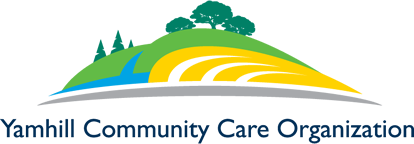 **Please use fax or secure email for transmitting information that contains PHI.****Please note: subject lines are NOT encrypted.**Mental Health and/or Chemical Dependency ServicesIncluding information about A&D outpatient, residential, Medication Assisted Treatment (MAT) ADULTS and ADOLESCENTSName	Behavioral Health Customer Service and Authorization Processing		Phone 	503-474-6884		E-mail	bhauthorizations@co.yamhill.or.us	Fax 	503-474-3850Mailing AddressYamhill Co. Behavioral Health627 NE Evans St. McMinnville, OR 97128Inpatient Psychiatry Hospitalization ServicesADULTS and ADOLESCENTS Name	Behavioral Health Customer Service and Authorization Processing		Phone 	503-474-6884 between 8 am - 5 pm; after hours 971-267-0791		E-mail	bhauthorizations@co.yamhill.or.us	Medically Monitored Inpatient Detoxification Services (service used to treat severe cases of withdrawal)  Name	Behavioral Health Customer Service		Phone 	 503-474-6884For personal support, individuals may visit:	Adult Behavioral Health Clinic627 NE Evans St., McMinnville 7:30 am and 6:30 pm M-F	Or call 503-434-7523 and ask to speak with a crisis worker 	No appointment needed. Routine Physical Health ServicesName	YCCO Customer ServicePhone 	1-855-722-8205